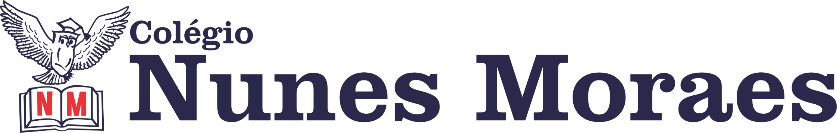 ►1ª AULA: 13h -13:55’   - MATEMÁTICA – PROFESSOR DENILSON SOUSA  CAPÍTULO 01 -  NÚMEROS REAIS E MEDIDASPágina 15 1° passo: Abra o livro e realize a leitura da página 15.Enquanto faz a leitura, acesse o link disponibilizado a seguir para ter acesso a sala de aula no Google Meet.https://meet.google.com/nam-sfis-wxv Caso não consiga acessar a aula online, fale com a coordenação e siga os passos indicados abaixo.2° passo: Assista à videoula neste link: https://youtu.be/QqJbRT9Xz1E3º passo- Resolva as Q. 1, 2 e 3 da página 15 (confira suas respostas para essas questões no gabarito enviado pelo professor.)4° passo: Resolva a questão 8 da página 19. ►2ª AULA: 13:55’-14:50’-   GRAMÁTICA    –   PROFESSORA TATYELLEN PAIVA  LIVRO DE GRAMÁTICA – UNID. 5 : PONTUAÇÃO – EMPREGO DA VÍRGULA/ CAPÍTULO 1 –SAS:  ORDEM DIRETA E  FUNÇÃO DOS TERMOS DA ORAÇÃOAcesse a aula online :   Link da aula: https://meet.google.com/yyy-gvyd-yqm    Caso não consiga acessar a aula online, fale com a coordenação e siga as etapas indicadas abaixo.1ª etapa: Realize a atividade -   Livro de gramática - pág. 165 e 166 (q. 11)2ª etapa: Atente-se à correção da atividade -   Livro de gramática - pág. 165 e 166 (q. 11)  - confira o gabarito enviado pela professora3ª etapa: Atente-se à explicação sobre a ordem direta e a função dos termos da oração. - Livro SAS 01 - pág. 14 e 154ª etapa: Resolva os exercícios. -  Livro SAS 01   - 18 e 19 (q. 1 a 6)5ª etapa: Atente-se à correção da atividade.  -  Livro SAS 01   - 18 e 19 (q. 1 a 6)*Confira o gabarito enviado pela professora.►3ª AULA: 14:50’-15:45’ - FÍSICA – PROFESSOR DENILSON SOUSA   CAPÍTULO 01 -  INTRODUÇÃO AO ESTUDO DA FÍSICA Resolução dos exercícios das páginas 14 e 15. 1° passo: Abra o livro na página 14 para a resolução dos exercícios.2° passo: Enquanto realiza o 1° passo, acesse o link disponibilizado a seguir para ter acesso a sala de aula no Google Meet.  https://meet.google.com/nam-sfis-wxv Caso não consiga acessar a aula online, fale com a coordenação e realize estes passos:3º passo: Assista ao vídeo.https://youtu.be/FtLtDqE-VX0        (  Assistir até o min. 24)4º passo: Resolva as questões 3, 4 e 5 da página 14 (confira suas respostas para essas questões no gabarito enviado pelo professor)5° passo: Resolva: página  15, Q. 2 e 3►INTERVALO: 15:45’-16:10’   ►4ª AULA:   16:10’-17:05’-     INT. TEXTUAL   - PROFESSORA TATYELLEN PAIVA  CAPÍTULO 1 – NOTÍCIA Acesse a aula online: Link da aula: Link da aula: https://meet.google.com/ktg-uwqn-opt Caso não consiga acessar a aula online, fale com a coordenação. Depois siga as etapas abaixo.Etapa  1: Faça a leitura do texto, se for necessário -  páginas 20 a 22.Etapa  2: Resolva os exercícios. – páginas 23 e 24 - questões 4 a 6.Etapa  3: Corrija seu sua atividade pelo gabarito que  a professora enviar.